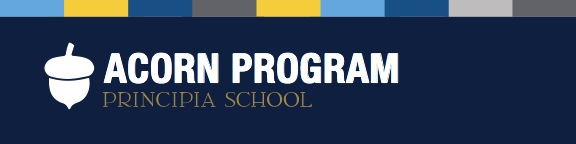 David and GoliathBible Story Lesson Plan (Ages 2-6)David and GoliathBooksRead and reread the story of David and Goliath from: King James Version of the Bible: I Samuel 17:1-58Other children’s books about David and GoliathBible Big Books: David and GoliathDavid Battles Goliath. Beginners BibleDavid and Goliath (A Little Golden Book)The Story of David by Patricia PingryRead and reread the story of David and Goliath from: King James Version of the Bible: I Samuel 17:1-58Other children’s books about David and GoliathBible Big Books: David and GoliathDavid Battles Goliath. Beginners BibleDavid and Goliath (A Little Golden Book)The Story of David by Patricia PingryDiscussion QuestionsWhat do you remember?Who was in this story?What do you know about Goliath?Why did David come to the Army camp?What do you know about David?Why do you think David was not afraid?What might the five smooth stones represent?What lessons can we learn from David and Goliath?Trust God: “Trust in the Lord with all thine heart” (Prov. 3:5)Obey God: “the first duty is to obey God” 496:5Love God: “Thou shalt love the Lord thy God with all thy heart, and with all thy soul, and with all thy might.” (Deut. 6:5)God helps usWe don’t have to be afraid because God is always with us. “Fear thou not, for I am with thee.” (Is. 41:10)What values can we learn from David’s story?David was a young boy who trusted in his God daily for every need.He was in many dangerous situations as a young shepherd boy with the lion, and the bear, but he was not afraid. He listened to God and did what God told him to do. He knew God was with him. David was obedient to Jesse his father who told him to go to the Army camp and give his brothers food.David was confident that what he had learned about God as a shepherd would help him with Goliath. David did not use the mail and armor of King Saul because he knew he had not earned it. He had integrity and stayed with what he knew was right even though to others it did not make sense. He was a very independent thinker.David used the tools that he knew he had proved and slayed Goliath with only five smooth stones. Extension ActivitiesExtension ActivitiesLanguage ArtsPutting on armor that doesn’t fit the child. The armor was too big and heavy for David. Provide items that are larger than the child: a large football helmet, a large heavy jacket, a large shield made out of cardboard. Provide items that fit perfectly. Talk about how David had just the right armor for him. Beginners Bible Felt Sets: David and GoliathCreate a list of what might be “imaginary Goliaths” for you and discuss, write, or have an adult record how you will conquer them.Memory Verse: “The Lord looks on the heart.” I Sam 16:7Record a healing in your own healing journalScienceGo on a rock hunt at a shallow creek or edge of a river. Look for a variety of small rocks, stones, petrified wood, small shells. Use a magnifying glass to observe the differences.Sort stones by texture, size, shape, etc.MathUsing a tape measure, determine the length of 9 feet and 3 ½ feet. Make a paper Goliath and David that fit those sizes.Look for objects in the environment that are equal to the two lengths. Create a list.  Sort objects by size (big and little).CraftsMake paper bag puppets of David and Goliath. Use a lunch bag for David and a grocery bag for Goliath. Decorate as elaborately as you like with googly eyes and yarn for hair. Tell the story using your puppets.Find five smooth stones and paint them. Make a pouch to hold them from felt and yarn. Sit and tell what spiritual weapons we have to meet our Goliaths. (prayer, courage, innocence, obedience, trust, etc.)Felt Story Set:This downloadable booklet has excellent figures to copy, cut out and paste on construction paper and retell Bible stories. Paper Bag puppet:  Scroll down on this website: http://churchhousecollection.blogspot.com/2011/03/david-kills-goliath-paper-lunch-bag.htmlColor page for David and Goliath with 9 foot ruler on the left side: Scroll down the page http://ayearoffhe.blogspot.com/2011/05/2011-week-19-david-and-goliath.htmlParent ResourcesResearch on “David and Goliath”Articles from the Christian Science Publishing Society related to the topic above: “Divine Preservation” by Julia Warner Michae,l Christian Science Journal, December 1917“Imaginary Goliaths” by Irving C. Tomlinson, Christian Science Journal, May1913